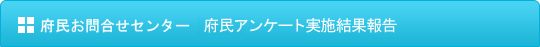 ◆　2019年10月から府民の方へアンケートを実施しました（50日間）。よりよいお問合せセンターづくりのために、府民の方からたくさんのご意見をいただきました。
ご協力ありがとうございました。１　認知経路
Q1　【府民お問合せセンター】の電話番号はどちらでお知りになりましたか？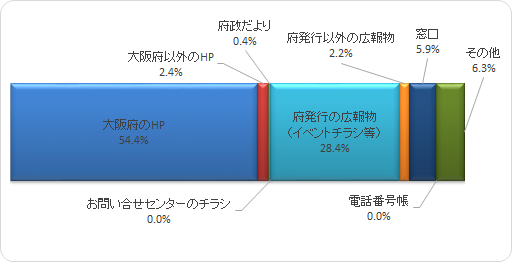 ２　応対に対する意見（オペレーターについて）
Q2　応対時間や、話すスピード・言葉づかいなど、わたくしの応対で、よかった点、
　　 気になる点などを簡単にお聞かせいただけませんか？３　府民満足度（センター全体のサービスについて）
Q3　わたくしの応対を含めまして、総合して府民お問合せセンターのサービスは
　　　10点満点で何点いただけますでしょうか？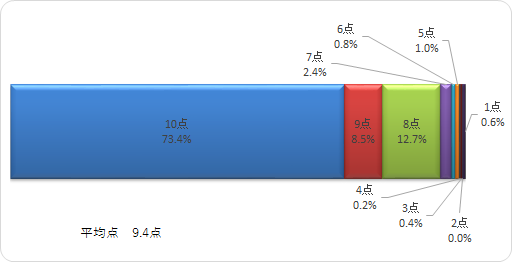 アンケートを終えて　　　今回のアンケートは、507名の方にご回答いただきました。
　　　まことにありがとうございました。１．調査日時2019年10月21日（月曜日）から2020年1月7日（火曜日）
9時から18時
土、日、祝を除く50日間実施２．調査目的１　府民お問合せセンターの認知経路調査
２　オペレーターの対応評価調査
３　府民お問合せセンターの応対満足度調査３．調査方法調査目的１、２については府民の方からの電話による問合せの際に、
オペレーターがアンケート形式でヒアリング
調査目的３は音声ガイダンスによる調査■　調査結果アンケート総依頼数：　727件　（前回707件）
有効回答：　507件　（前回506件）
無効回答（ガイダンスで回答に至らなかったもの）：　188件　（前回201件）府民の声（一部抜粋）　【良かった点】
　・書きとめるのに、話すスピードがちょうど良かった。
　・話しやすい雰囲気だった。
　・聞きたい事を的確に答えてくれた。
　・何度も同じ質問をしたのに、丁寧に答えてくれた。
　・教えていただき、感謝しております。
　・詳しく教えてもらってよかった。
　・じっくり話を聞いてもらえてよかった。
　・声の大きさがちょうどよかった。
　・役所と違い、とても丁寧な対応だった。
　・話すペースがゆっくりで聞き取りやすかった。　【気になる点】
　・授業料無償化制度自体が難しいため、もう少しわかりやすく説明して欲しかった。
　・授業料無償化制度の案内で用いられる言葉が難しかった。